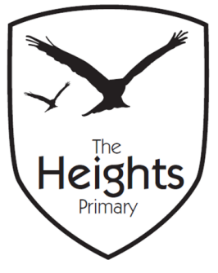 
The Heights Primary SchoolYear 3 Parent Planner: Autumn 2 Week 5Dear Parents/Carers,This term our theme is:	 Fantastic Pharaohs. This week we will be:Please ensure your child has a pair of correctly sized wellies in school at all times. PE kits also need to remain in school all week. Spelling books need to come in every day and CTT books need to come in on a Friday. Please can violins come in every Wednesday.Thank you for continuing to support your child with their reading, it has a huge positive impact on their learning. As discussed in last week’s parent consultations, while reading accurately is important, it is also essential that the children understand the meanings of unfamiliar words, can begin to infer as well as understand what has happened in the text. You can further support your child with this by asking them questions such as: What does this word/phrase/sentence tell you about the character/setting/mood?Why has the author chosen that word?What do you think…means? Why?Can you explain why…?Why did the author choose this setting? Will that influence the story?What is the main point in this paragraph?What do you think is happening here?Explain why...did that.What do you think the author meant by…?Which words do you think are most important/like most? Why?What text type is it? How do you know? Which features tell you what text type it is? You may find the following link helpful when choosing a new book or text type to read with your child:https://www.lovereading4kids.co.uk/genre/7/7-plus-readers.htmlIf you have any questions, please don’t hesitate to pop in and see usBest wishes, Mrs Sanigar, Mrs Wells, Ms Ford and Mrs HarrisonEnglishIn English this week we will be editing and publishing our Ancient Egyptian leaflets for Jett and Grey. As it was parliament week last week, we will be learning about democracy and what it is before going on to form our own arguments for and against a motion. MathematicsIn maths, we will be continuing to learn all about fractions. We will be counting up in quarters before finding fractions of different amounts. At the end of the week, we will be adding and subtracting fractions with the same denominator and finding which fractions make 1 whole.  TopicThis week in our topic work, we will be finishing our Egyptian death masks and following our designs to help us create them. In science, we will be continuing to look at skeletons. We will be learning about exoskeletons and endoskeletons and discovering which animals have which. 